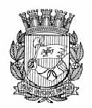 Publicado no D.O.C. São Paulo, 222, Ano 62 Quinta-feira.30 de Novembro de 2017Gabinete do Prefeito, 01PORTARIA 74, DE 29 DE NOVEMBRO DE 2017BRUNO COVAS, Secretário Chefe da Casa Civil, no uso dacompetência que lhe foi conferida pelo Decreto 57.965, de06.11.2017,RESOLVE:Exonerar, a pedido, o senhor ROGER FRANCISCO BORGES,RF 800.650.4, do cargo de Chefe de Assessoria Jurídica, Ref.DAS-14, da Assessoria Jurídica, do Gabinete do Secretário, daSecretaria Municipal de Trabalho e Empreendedorismo, constanteda Lei 13.164/09 e do Anexo I, Tabela “A” do Decreto50.995./09 (vaga 13519).CASA CIVIL, aos 29 de novembro de 2017.BRUNO COVAS, Secretário Chefe da Casa CivilGabinete do Prefeito, pág. 03PORTARIA 89, DE 29 DE NOVEMBRO DE 2017BRUNO COVAS, Secretário Chefe da Casa Civil, no uso dacompetência que lhe foi conferida pelo Decreto 57.965, de06.11.2017,RESOLVE:Exonerar, a pedido, e a partir 21.11.2017, a senhora CLEIDEOLIVEIRA DA SILVA KAID, RF 822.041.7, do cargo de Chefe deSeção Técnica, Ref. DAS-10, da Seção Técnica de Controle Sanitáriode Alimentos Manipulados, da Supervisão das Divisõesde Controle de Abastecimento, da Coordenadoria de SegurançaAlimentar e Nutricional, da Secretaria Municipal de Trabalhoe Empreendedorismo, constante dos Decretos 54.888/14 e54.990/14 (vaga 1505).CASA CIVIL, aos 29 de novembro de 2017.BRUNO COVAS, Secretário Chefe da Casa CivilGabinete do Prefeito, pág. 04TÍTULO DE NOMEAÇÃO 48, DE 29 DE NOVEMBRODE 2017BRUNO COVAS, Secretário Chefe da Casa Civil, no uso dacompetência que lhe foi conferida pelo Decreto 57.965, de06.11.2017,RESOLVE:Nomear o senhor CARLOS HENRIQUE IGLESIAS COUTINHOBASTOS, RF 818.240.0, para exercer o cargo de Chefe de AssessoriaJurídica, Ref. DAS-14, da Assessoria Jurídica, do Gabinetedo Secretário, da Secretaria Municipal de Trabalho e Empreendedorismo,constante da Lei 13.164/09 e do Anexo I, Tabela “A”do Decreto 50.995./09 (vaga 13519).CASA CIVIL, aos 29 de novembro de 2017.BRUNO COVAS, Secretário Chefe da Casa CivilGabinete do Prefeito, pág. 05TÍTULO DE NOMEAÇÃO 56, DE 29 DE NOVEMBRODE 2017BRUNO COVAS, Secretário Chefe da Casa Civil, no uso dacompetência que lhe foi conferida pelo Decreto 57.965, de06.11.2017,RESOLVE:Nomear o senhor EDISON ISAIAS TORRES, RF 817.240.4,para exercer o cargo de Auxiliar de Gabinete, Ref. DAI-02, daCoordenadoria de Segurança Alimentar e Nutricional, da SecretariaMunicipal de Trabalho e Empreendedorismo, constante doDecreto 56.399/2015 (vaga 1453).CASA CIVIL, aos 29 de novembro de 2017.BRUNO COVAS, Secretário Chefe da Casa CivilSecretarias, pág. 06TRABALHO E EMPREENDEDORISMOGABINETE DA SECRETÁRIADESPACHOS DA SECRETÁRIA2013-0.374.034-2SMTE e SMDHC - Prorrogação ao Termo de Cooperação nº011/2014/SDTE. I – No exercício da competência que me foiatribuída por Lei, à vista dos elementos de convicção contidosno presente, especialmente a manifestação da Coordenadoriado Trabalho, da Supervisão Geral de Qualificação, da Supervisãode Execução Orçamentaria e Financeira e do parecer da AssessoriaJurídica, que ora acolho, com fundamento nos artigos 2º,inciso IV e 5º, inciso II da Lei Municipal nº 13.164/2001 e daCláusula Oitava do ajuste inicial, AUTORIZO a prorrogação doprazo de vigência para até 30/05/2018, do Termo de Cooperaçãonº 011/2014/SDTE, celebrado entre esta Secretaria e a SecretariaMunicipal de Direitos Humanos e Cidadania – SMDHC,no âmbito do Programa Operação Trabalho, perfazendo o valormensal estimado, para o exercício de 2017, de R$ 196.800,00(cento e noventa e seis mil e oitocentos reais) e o valor mensalestimado, para o exercício de 2018, de R$ 216.448,00 (duzentose dezesseis mil e quatrocentos e quarenta e oito reais),totalizando o valor global estimado de R$ 1.279.040,00 (ummilhão, duzentos e setenta e nove mil e quarenta reais), medianterepasse financeiro da parceira SMDHC. II - Dessa forma,AUTORIZO, oportunamente a emissão da Nota de Empenho queonerará a dotação orçamentária nº 34.10.14.422.3018.4.319.3.3.90.48.00.00 do competente exercício financeiro, podendoonerar também a dotação orçamentária: 30.10.11.333.3019.8.088.3.3.90.48.00.00, devendo, em atenção ao princípio daanualidade, o restante das despesas onerar dotação própria doexercício vindouro, observando, no que couber, as disposiçõesdas Leis Complementares nº 101/2000 e 131/2009.2017-0.099.167-8SMTE - Apuração Preliminar. No exercício da competênciaque me foi atribuída por Lei, à vista da manifestação da Comissãode Apuração Preliminar – CAP, por intermédio de suaPresidente, constituída pelas Portarias nº 119/2017/SMTE-GABe nº 120/2017/SMTE-GAB, AUTORIZO a prorrogação de prazo,por mais 20 (vinte) dias, para a conclusão do procedimento deapuração.6064.2017/0000001-8SMTE, Eletropaulo Metropolitana Eletricidade de São Paulo S/A. -Alteração de Gestor e FiscalNo exercício das atribuições a mim conferidas por lei, ávista dos elementos constantes dos autos, especialmente damanifestação da Coordenadoria do Desenvolvimento Econômicodesta pasta, que acolho, nos termos do Decreto Municipalnº 54.873/2014, AUTORIZO a alteração dos Gestores e fiscaisreferente despesas relativas ao consumo de energia elétrica daempresa Eletropaulo Metropolitana Eletricidade de São PauloS/A, inscrita no CNPJ nº 61.695.227/0001-93, designando a partirdesta data para função de Gestor titular: Bruna Guiseline - RF:807.195-1; Gestor Substituto: Maria da Consolação Custódia– RF: 824.840-1; Fiscal titular: Theo Nascimento Araújo - RF:817.827-5; Fiscal Substituto: Alexandre Hideki Ota – RF: 812.349-DESPACHO DO CHEFE DE GABINETE6064.2017/0000552-4SMTE -Baixa de Bens Patrimoniais.No exercício da competência que me foi atribuída por Lei,em especial a Portaria nº 38/2013/SDTE, atual SMTE, à vistados elementos de convicção contidos no presente processoadministrativo, notadamente as manifestações da Supervisãode Administração, da Supervisão de Tecnologia e Informaçãoe o parecer da Assessoria Jurídica, que adoto como razão dedecidir, com arrimo nos artigos 18, 19 e 20 do Decreto Municipalnº 53.484/2012, AUTORIZO a baixa de Bens PatrimoniaisMóveis desta Pasta constantes no SEI Nº 6064.2017/0000552-4,avaliados pela STI como “irrecuperáveis”, devendo ser efetuadaa baixa no Sistema de Bens Patrimoniais Móveis - SBPM.SISTEMA MUNICIPAL DE PROCESSOS - SIMPROCDESPACHOS: LISTA 2017-2-218COORDENADORIA DE SEGURANCA ALIMENTAR E NUTRICIONALENDERECO: .PROCESSOS DA UNIDADE SMTE/COSAN/FEIRA/SUP2017-0.128.247-6 SOLANGE DOS SANTOS ROCHAINDEFERIDONAO AUTORIZADA A SOLICITACAO INICIAL .2017-0.142.834-9 NAOMY COMERCIO DE PASTEIS LTDADEFERIDOAUTORIZADA A TRANSFERENCIA DA MATRICULA DE FEIRANTEN. 030.520-02-9, DE NAOMY COMERCIO DE PASTEIS LTDA- ME PARA PASTEIS E SALGADOS SAYURI LTDA - ME, BEM COMOA INCLUSAO DO PREPOSTO ELENA VIANA DO MONTE LAURENTINO,NOS TERMOS DO ARTIGO 18 E 24 INCISO VI, DO DECRETO N.48.172/07 E SATISFEITAS AS DEMAIS EXIGENCIAS LEGAIS.2017-0.165.237-0 CLAUDINEI PEREIRA DA SILVADEFERIDOAUTORIZADA A EXPEDICAO DE MATRICULA EM NOMEDE CLAUDINEI PEREIRA DA SILVA 24566062805, GRUPO DECOMERCIO 04-00, METRAGEM 10 X 02 NA(S) FEIRA(S) LIVRE(S)REGISTRO N. 1071-5-CS E 5116-0-CS.2017-0.172.130-5 MALVINA MARIA DA SILVA SANTOSDEFERIDOAUTORIZADA A BAIXA TOTAL DA MATRICULA DE FEIRANTEREGISTRO N. 017.518-01-6, TITULADA A MALVINA MARIASILVA SANTOS - MEI, A PARTIR DE 22.11.2017, COM FUNDAMENTONO ART. 25 II DO DECRETO N. 48.172/07, RESSALVADAA COBRANCA DE EVENTUAIS DEBITOS EXISTENTES.2017-0.172.139-9 WILSON AMBROSIO BELTRAMIDEFERIDOAUTORIZADA A BAIXA NA(S) FEIRA(S) LIVRE(S) 3055-4-LA E 7219-2-IP, NA MATRICULA DE FEIRANTE REGISTRO N.018.189-01-6, TITULADA A WILSON AMBROSIO BELTRAMI- ME, COM FUNDAMENTO NO ARTIGO 25 II DO DECRETO N.48.172/07, RESSALVADA A COBRANCA DE EVENTUAIS DEBITOSEXISTENTES.2017-0.172.925-0 FRANCISCO CASSEMIRO DE SOUZA SILVADEFERIDOAUTORIZADA A BAIXA NA(S) FEIRA(S) LIVRE(S) 3074-0-AF,NA MATRICULA DE FEIRANTE REGISTRO N. 107.118-01-7, TITULADAA FRANCISCO CASSEMIRO DE SOUZA SILVA, COM FUNDAMENTONO ARTIGO 25 II DO DECRETO N. 48.172/07, RESSALVADAA COBRANCA DE EVENTUAIS DEBITOS EXISTENTES.2017-0.173.779-1 ERONICE JERONIMO DE MELO PONTESDEFERIDOAUTORIZADO O AFASTAMENTO POR 180 DIAS DA MATRICULAREGISTRO N. 002.399-03-2, TITULADA A ERONICEJERONIMO DE MELO PONTES - MEI, A PARTIR DE 26.10.2017,COM FUNDAMENTO NO ART. 25, INCISO IV ITEM F DO DECRETON. 48.172/07.COMITÊ DE CONSTRUÇÃO DO ESTÁDIO DA COPADO MUNDO DE FUTEBOL DE 2014DESPACHO DA SECRETÁRIA2017-0.066.488-0Arena Fundo de Investimentos Imobiliários S.A. FII e outros- Transferência de Certificado de Incentivo ao Desenvolvimento- CIDs. No exercício da competência que me foi atribuída pelo§1º do artigo 3º da Lei Municipal nº 15.413/201, nos termos doDecreto Municipal nº 52.871/2011, do Regimento Interno doComitê de Construção do Estádio da Copa do Mundo de Futebolde 2014, da Deliberação nº 01/2013 e com fundamento nosdocumentos e manifestações que instruem o presente, especialmenteda Supervisão Geral de Administração e Finanças e doComitê de Construção do Estádio da Copa do Mundo de Futebolde 2014, homologo e torno pública a transferência do Certificadode Incentivo ao Desenvolvimento – CID de nº 001/1.707a 001/1.724 da Arena Fundo de Investimentos Imobiliários FIIpara Consórcio Metropolitano 5, inscrito no Cadastro Nacionalde Pessoas Jurídicas, CNPJ sob nº 12.782.163/0001-52.Secretarias, pág. 27PORTARIA Nº 034/AMLURB-PRE/2017.Constitui o Conselho de Acompanhamento para asupervisão, assistência e orientação das gerenciadorassignatárias dos Termos de Doação Social com Encargosdos Resíduos Sólidos Domiciliares Secos provenientes doserviço público de coleta seletiva, em conformidade coma Resolução nº 109/AMLURB/2017.O PRESIDENTE desta AUTORIDADE MUNICIPAL DELIMPEZA URBANA – AMLURB, usando das atribuições quelhe são conferidas por Lei,RESOLVE:Art. 1º. Constituir o CONSELHO DE ACOMPANHAMENTOpara a supervisão, assistência, orientação e deliberações doquanto contido nos planos de trabalhos das Gerenciadorassignatárias dos Termos de Doação Social com Encargos dosResíduos Sólidos Domiciliares Secos provenientes do serviçopúblico de coleta seletiva, em conformidade com a Resoluçãonº 109/AMLURB/2017.Art. 2º. O CONSELHO DE ACOMPANHAMENTO será compostopelos seguintes integrantes:I. Representantes de AMLURB:Titulares: Monty Dahan - RF nº 137Evaldo Azevedo – RF nº 136Suplentes: Jéssica Paulino Moreira – RF nº 151Catarina Clotilde Ferraz Rossi – RF nº 162II. Representantes da Secretaria Municipal de Justiça:Titular: Ricardo Pedroso Stella – RF nº 843.677.1Suplente: Luciano Pinto – RF nº 838.564.5III. Representantes da Secretaria Municipal de Assistência eDesenvolvimento Social:Titular: Renata Barbosa Romero – RF nº 842.964.2Suplente: Sebastiana da Silva Fontes – RF nº 734.579.8IV. Representantes da Secretaria Municipal de Trabalho eEmpreendedorismo:Titular: Rodrigo de Moraes Galante – RF nº 809.698.8Suplente: Adilson Alexandrino de Oliveira – RF nº 845.766.2V. Representantes da GERENCIADORA da Central Mecanizadade Triagem Ponte Pequena:Titular: Luiz Henrique dos Santos – RG: 20.968.134-2Suplente: Wilson Santos Pereira – RG: 12.478.958-4VI. Representantes da GERENCIADORA da Central Mecanizadade Triagem Carolina Maria de Jesus:Titular: Telines Basilio do Nascimento Junior - RG: 36.366.049-5Suplente: Pablo Rodrigues De Oliveira - RG: 43.573.684-XVII. Representantes das Cooperativas com Termos de Colaboraçãofirmados com AMLURB:Titular: Jair do Amaral – RG: 19.645.347-1Suplente: Guiomar Conceição dos Santos – RG: 13.314.044-1Art. 3º. A coordenação das atividades do CONSELHO DEACOMPANHAMENTO será exercida pelo primeiro membro titularindicado de AMLURB.Art. 4º. Os representantes do Poder Público ora designadosdesempenharão suas funções sem prejuízo das atividades inerentesaos cargos que ocupam, assim como os representantes dasCooperativas em relação às suas atribuições no âmbito privado.Art. 5º. Para a realização de suas atribuições, a coordenaçãodo CONSELHO DE ACOMPANHAMENTO poderá solicitar aqualquer momento o apoio e assessoramento técnico, jurídico eadministrativo dos servidores de AMLURB.Esta Portaria entrará em vigor na data de sua publicação.EDSON TOMAZ DE LIMA FILHO Presidente - AutoridadeMunicipal de Limpeza Urbana – AMLURBServidores, pág. 26TRABALHO E EMPREENDEDORISMOGABINETE DA SECRETÁRIALICENÇA MÉDICA DE CURTA DURAÇÃO -COMISSIONADO/CONTRATADONos termos Portaria 507/SGP-2004, de 29/12/04, aos servidoresfiliados ao RGPS.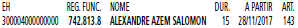 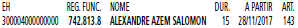 INDENIZAÇÃO DE FÉRIAS EM PECÚNIA EDEMAIS DIREITOS:DEFIROo pagamento das férias dos servidores abaixo, nostermos da O.N. 02/94-SMA, com as alterações do DespachoNormativo n° 002/SMG-G/2006 e da ON. N° 001/SMG-G/2006,acrescido de 1/3:823.055.2/1 – ANDRÉ DE PÁDUA FLEURY, processonº. 2017-0.171.576-3 relativa ao exercício de 2017 (30 dias),acrescidos de 1/3.815.076.1/1 – SYLVIA LUIZA MOORE, processo nº. 2017-0.172.036-8 relativa ao exercício de 2017 (15 dias), acrescidos de 1/3.836.340.4/1 – WAGNER CÍCERO FERREIRA ROCHA,processo nº. 2017-0.171.574-7 relativa ao exercício de 2017 (15dias), acrescidos de 1/3.Editais, pág. 53GABINETE DO PREFEITORELAÇÕES SOCIAISSECRETÁRIO ESPECIALRETIFICAÇÃO DA PUBLICAÇÃO DO DIA 29.11.2017PUBLICADO NOVAMENTE POR TER SAÍDO COM INCORREÇÕES.EDITAL DE CONVOCAÇÃO DE SERVIDORES 037/SERS/2017A Secretaria Especial de Relações Sociais no uso das atribuições que lhes são conferidas por lei, e considerando o disposto no Decreto nº 56.208 de junho de 2015, que confere nova regulamentação ao Conselho Participativo Municipal em cada Prefeitura Regionala que se referem os artigos 34 e 35, da Lei nº 15.764, de 27 de maio de 2013; considerando, também, as alterações trazidas pelo Decreto nº 57.829, de 14 de Agosto de 2017, COMUNICA e TORNA PÚBLICO, nos termos abaixo:Item 1. A lista de servidores(as) Municipais, abaixo listados em ordem alfabética, para prestação de serviços no dia 03 de dezembro de 2017, todos como titulares, para a Eleição do Conselho Participativo Municipal, nos termos do Decreto nº 57.976, de 10 denovembro de 2017;Item 2. A lista de servidores(as) Municipais, abaixo listados(as) por ponto de votação, para prestação de serviços no dia 03 de dezembro de 2017, todos como titulares, para a Eleição do Conselho Participativo Municipal, nos termos do DECRETO Nº 57.976, DE 10DE NOVEMBRO DE 2017.Item 3. Os(a) servidores(as) Municipais constante no item 1, desde edital, deverão se apresentar nos seus respectivos locais de trabalho, a seguir listados, às 7h para início do evento, devendo permanecer, no mínimo, até às 18h;Item 4. Os(as) Servidores(as) Municipais convocados(as) que se recusarem a comparecer nos dias e locais determinados para viabilização da eleição do Conselho Participativo Municipal, estarão sujeitos às medidas disciplinares cabíveis nos termos da Lei nº 8.989,de 29 de outubro de 1979 e demais cabíveis;Item 5. Ficam concedidos aos(as) Servidores(as) Municipais que efetivamente trabalharem na eleição, 2 (dois) dias de descanso como compensação pelo dia trabalhado, os quais poderão ser usufruídos, de comum acordo com as respectivas chefias, até o dia 31de dezembro de 2018, conforme art. 3º, do DECRETO Nº 57.976, DE 10 DE NOVEMBRO DE 2017;Item 6. Para concessão do descanso previsto no item anterior, a Secretaria Especial de Relações Sociais, com base nas informações constantes das listas de presenças, publicará a relação dos(as) servidores(as) que efetivamente trabalharam nas Eleições;Item 7. Este Edital entra em vigor na data de sua publicação.São Paulo, 28 de novembro de 2017MILTON FLÁVIO MARQUES LAUTENSCHLAGER, Secretário Especial de Relações Sociais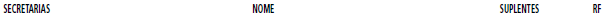 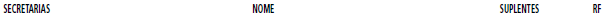 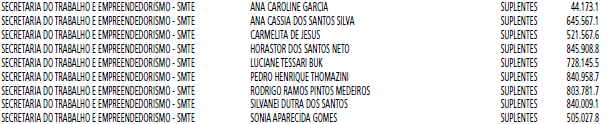 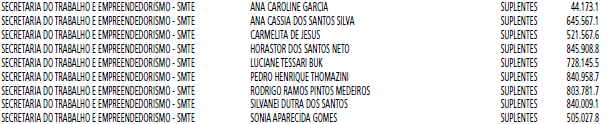 Editais, pág. 67FAZENDAGABINETE DO SECRETÁRIODADOS PRELIMINARES, SUJEITOS A REPROCESSAMENTO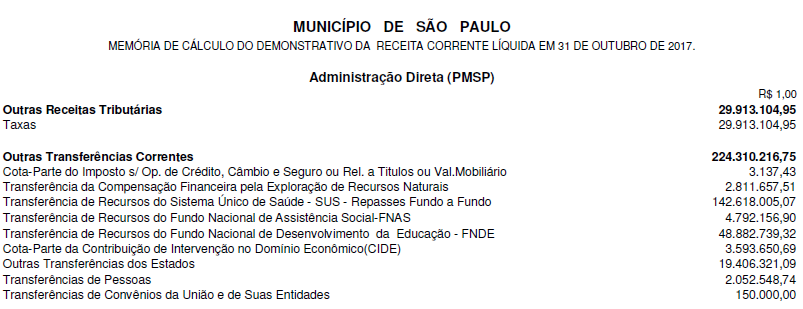 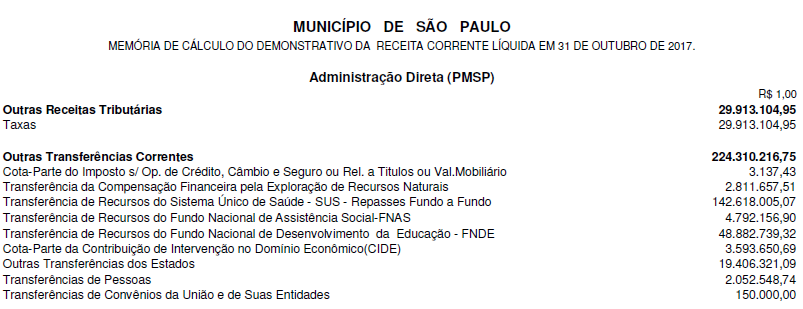 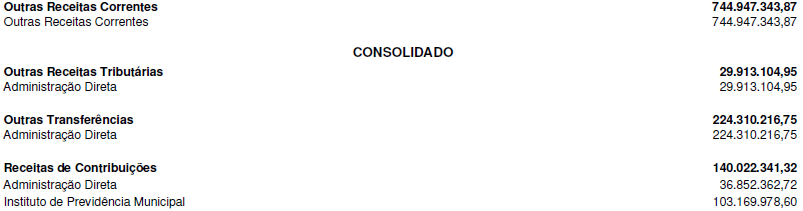 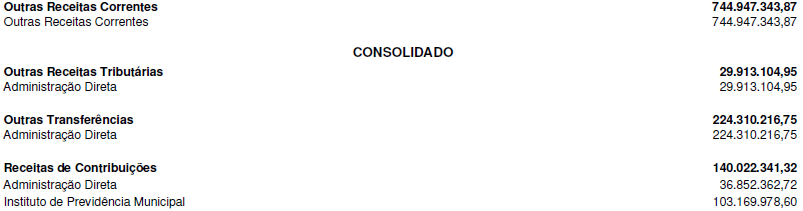 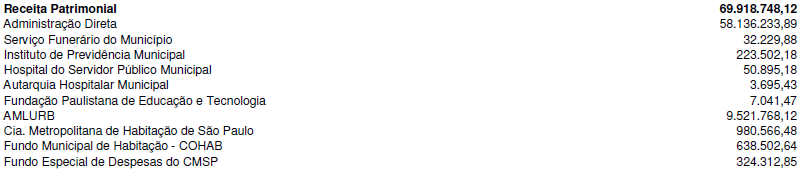 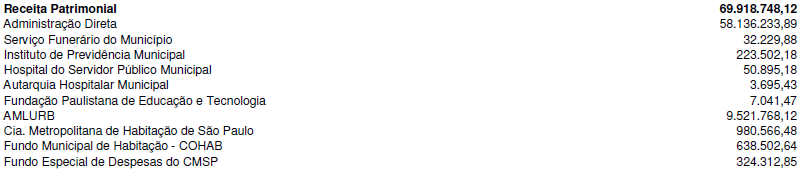 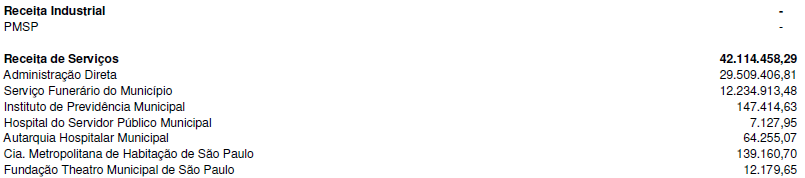 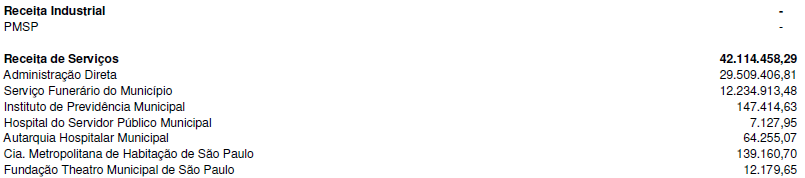 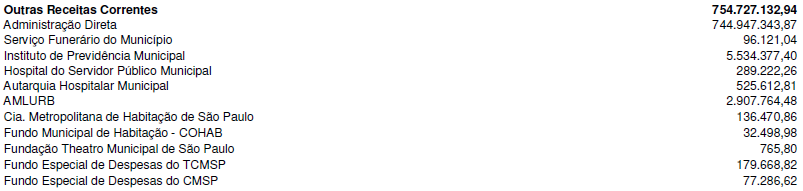 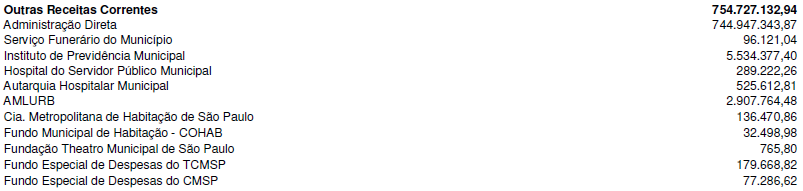 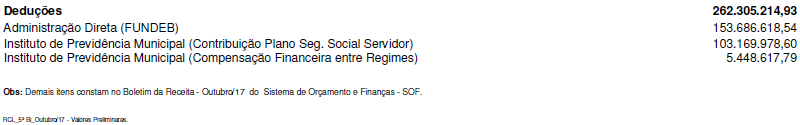 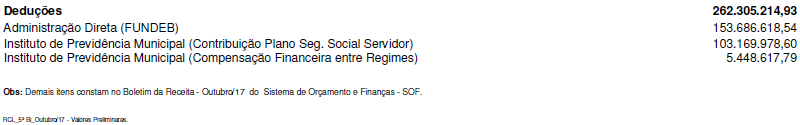 Licitações, pág. 81TRABALHO E EMPREENDEDORISMOGABINETE DO SECRETÁRIODESPACHO DA SECRETÁRIA6064.2017/0000505-1I – No exercício da competência que me foi atribuídapor Lei, à vista dos elementos de convicção contidos no presente,especialmente a manifestação da Coordenadoria deDesenvolvimento Econômico, Supervisão de Administração,Supervisão Geral de Administração e Finanças e do parecer daAssessoria Jurídica desta Pasta, com fundamento no dispostono artigo 24, inciso II, da Lei Federal nº 8.666/93, Lei Municipalnº 13.278/2002, regulamentada pelo Decreto Municipal nº44.279/2003 e Decreto Municipal nº 54.102/2013, AUTORIZOa contratação direta, por dispensa de licitação, com a empresaDAVOP Comercial EIRELI-EPP, inscrita no CNPJ/MF sob o nº04.463.413/0001-63, para aquisição de 2 galões de Primer deSolução asfáltica, cor preta, para mantas asfálticas, conformeespecificações técnicas descritas no Termo de Referência, no valortotal de R$ 91,98 (noventa e um reais e noventa e oito centavos),resultante de cotação de preço via proposta comercial,onde o quadro comparativo está no processo administrativo nº6064.2017/0000505-2 em SEI (5251351). II - Dessa forma, faceàs normas e procedimentos estabelecidos pelo Decreto Municipalnº 57.578/2017, AUTORIZO a emissão da respectiva Notade Empenho que onerará dotação orçamentária: 30.10.11.334.3019.8.090.3.3.90.30.00.00 do presente exercício financeiro. III- Em atendimento a Portaria nº 043/2013/SDTE-Gab e DecretoMunicipal nº 54.873/2014, designo os servidores Gestor titular:Cristiane Genofre Zabatiero - RF: 808.482-3, Gestor Substituto:Bruna Guiseline - RF: 807.195-1, Fiscal titular: Viviane Lopes deOliveira Sousa - RF: 826.739-1, Fiscal Substituto: Theo NascimentoAraújo - RF: 817.827-5.Câmara Municipal, pág. 102SECRETARIA DAS COMISSÕES - SGP-1EQUIPE DA SECRETARIA DAS COMISSÕES DOPROCESSO LEGISLATIVO - SGP.12COMISSÃO DE CONSTITUIÇÃO, JUSTIÇA ELEGISLAÇÃO PARTICIPATIVAA Comissão de Constituição, Justiça e LegislaçãoParticipativa convida todos interessados a participaremda Audiência Pública sobre o PL 29/2017 de autoria dasvereadoras JANAÍNA LIMA (NOVO) e ALINE CARDOSO(PSDB) que “AUTORIZA O PODER EXECUTIVO A IMPLANTARO PROGRAMA “POUPATEMPO MUNICIPAL DO EMPREENDEDOR”E DÁ OUTRAS PROVIDÊNCIAS.”Data: 04/12/2017Horário: 19:00 hLocal: Cubo Network - Rua Casa do Ator, 919 4º andar SalaFlexroom - Vila Olímpia